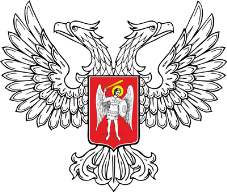 МЗ ДНРОБЩЕСТВО С ОГРАНИЧЕННОЙ ОТВЕТСТВЕННОСТЬЮ«ГАРАНТ ДЕНТАЛЬ»ИК  123456789(СТОМАТОЛОГИЧЕСКИЕ УСЛУГИ)ЧАСЫ ПРИЕМА:09-00  ДО 16-00Г. ДОНЕЦК